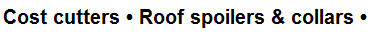 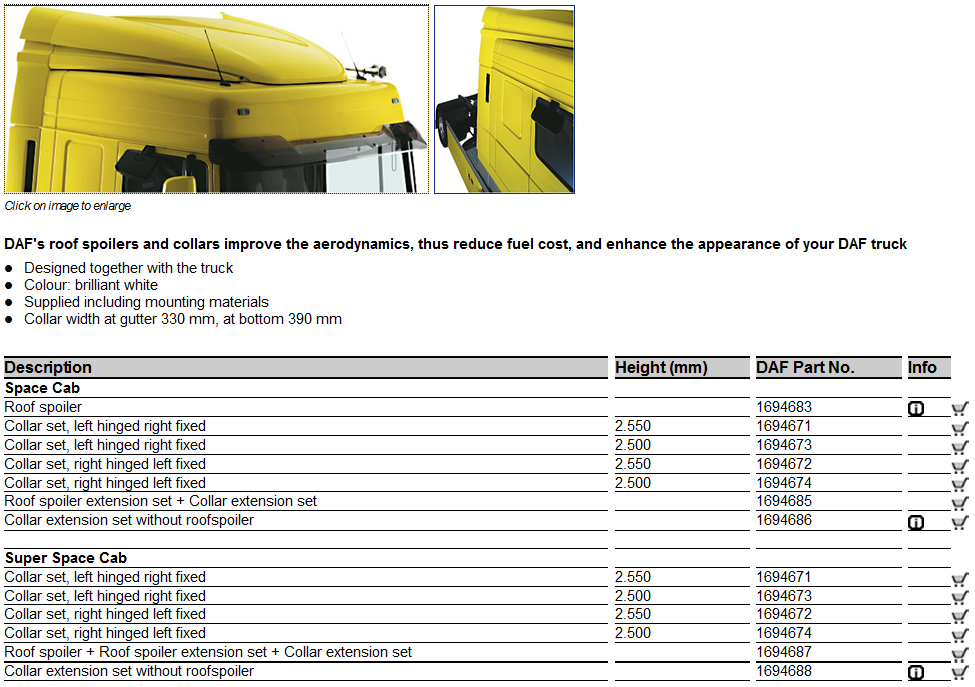 Смотри информацию по комплектации в файлах 1694683, 1694686, 1694688.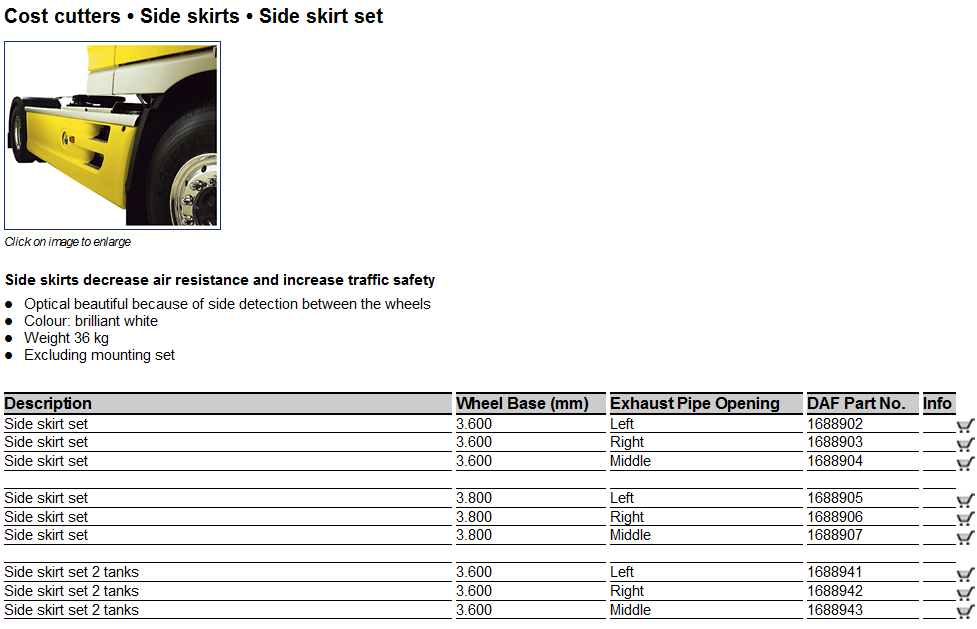 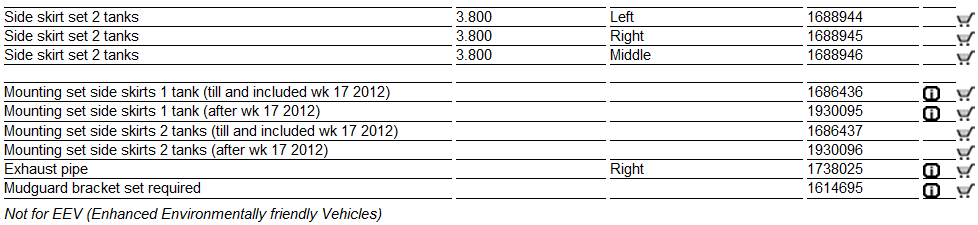 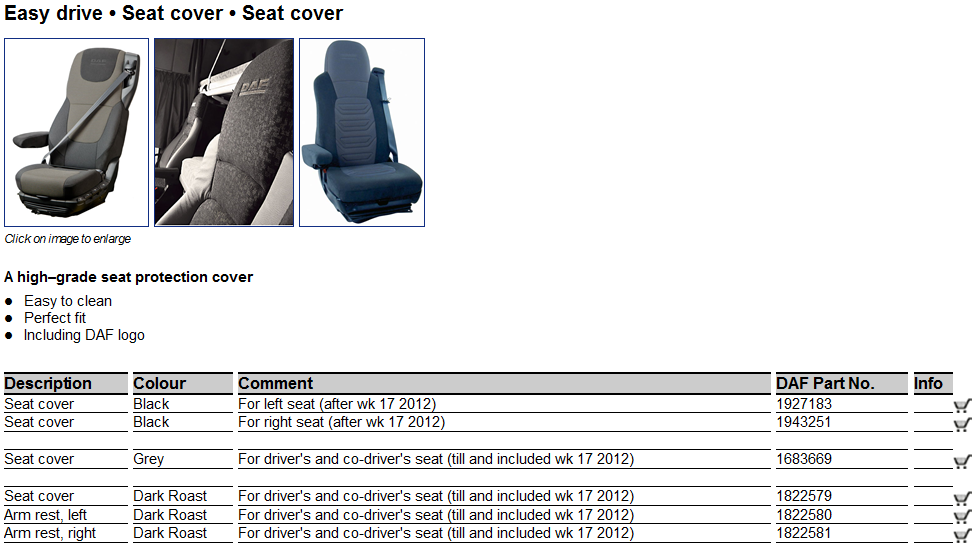 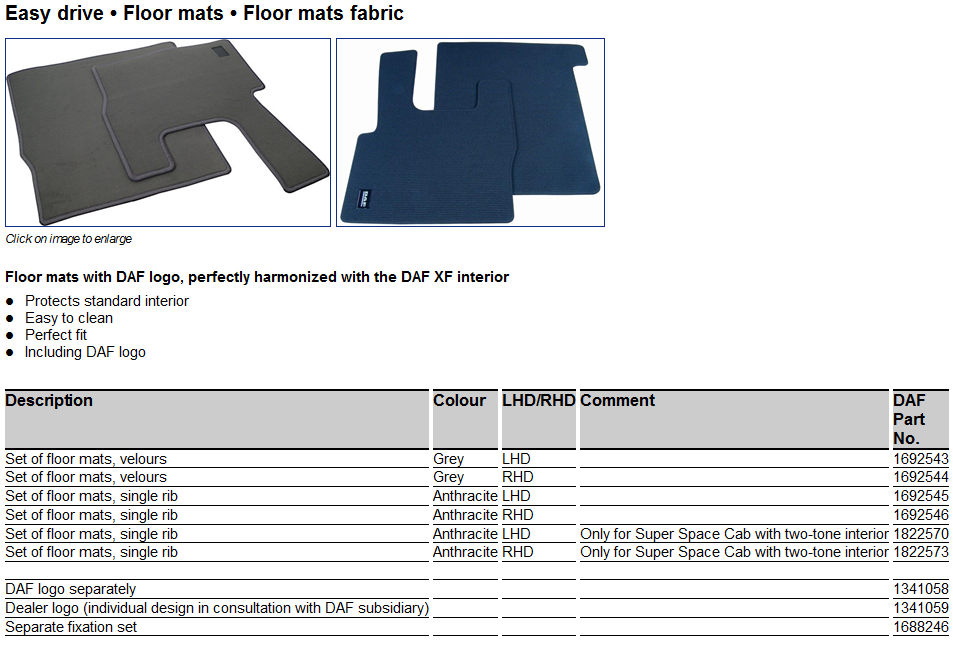 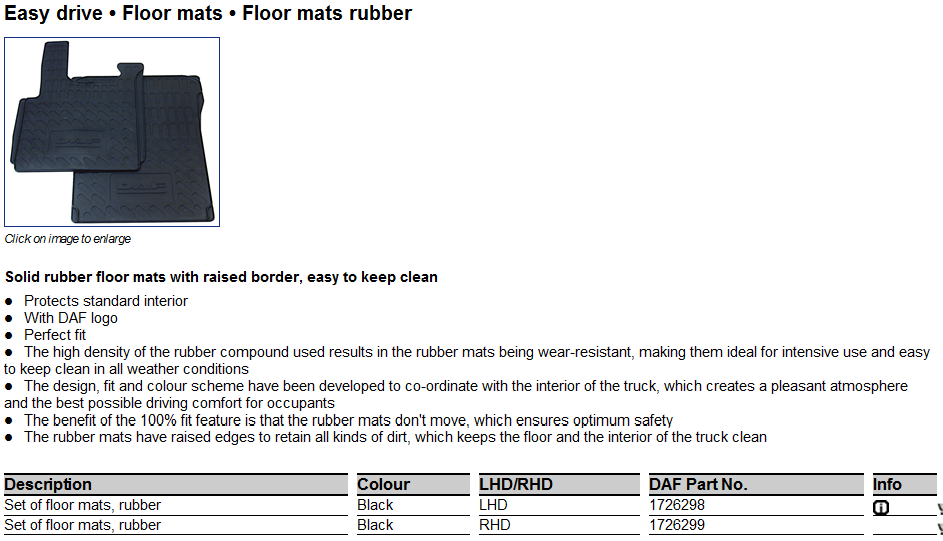 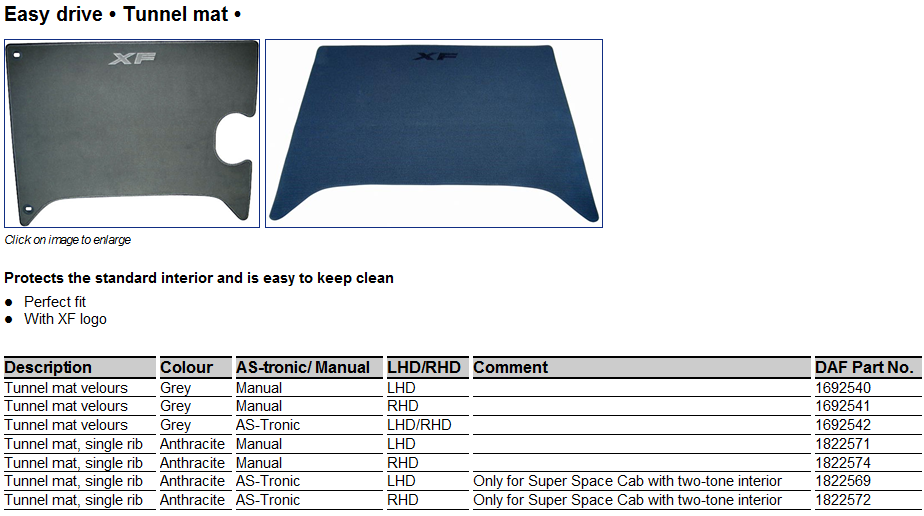 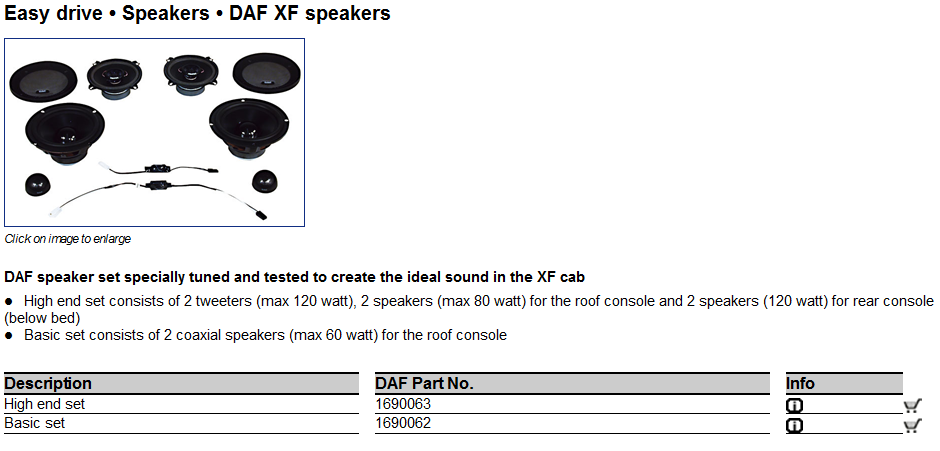 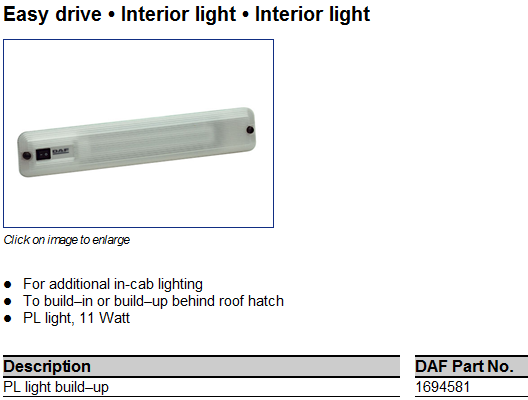 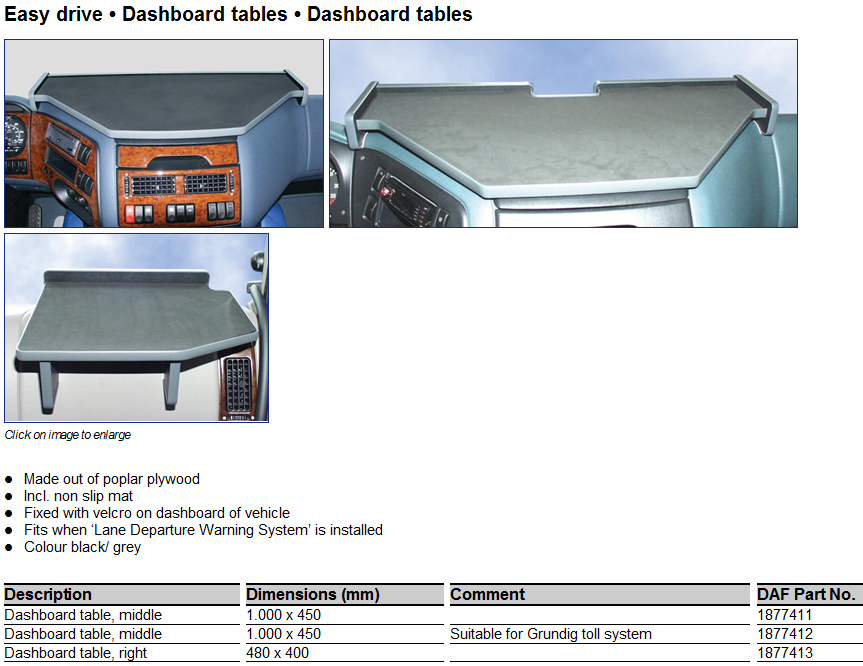 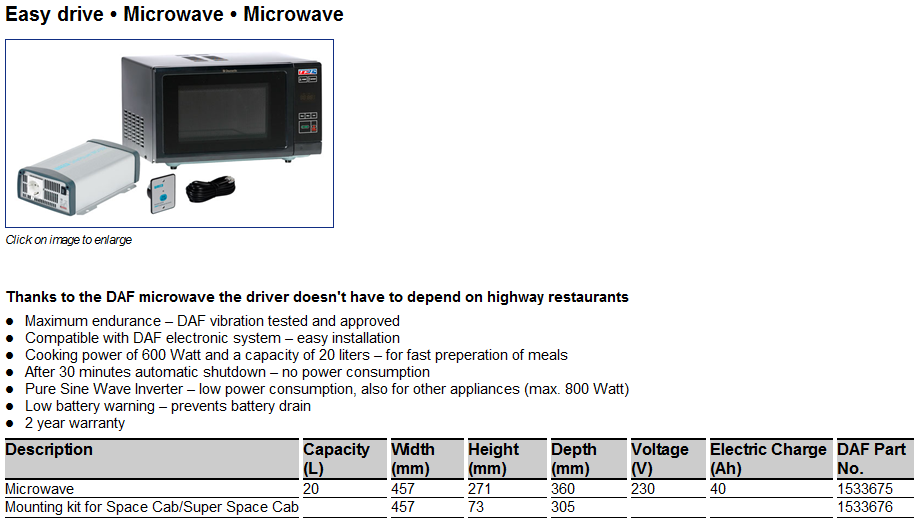 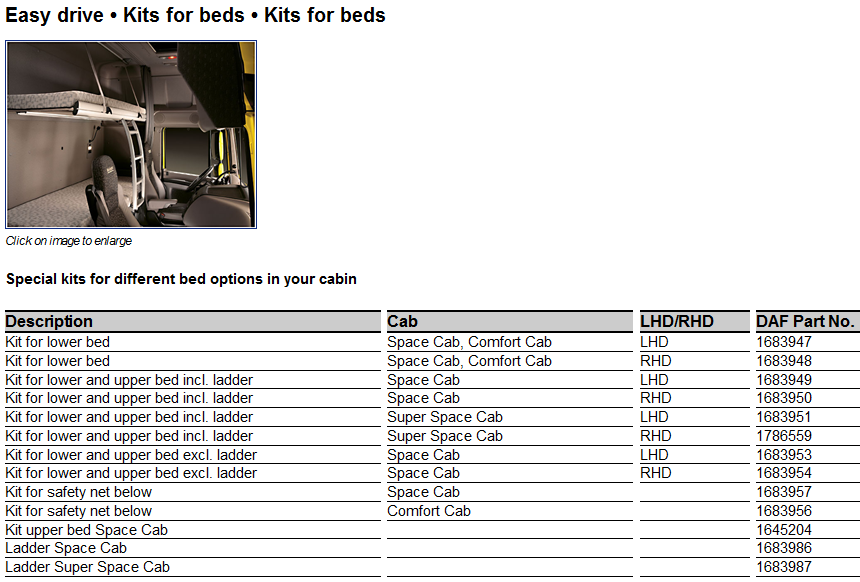 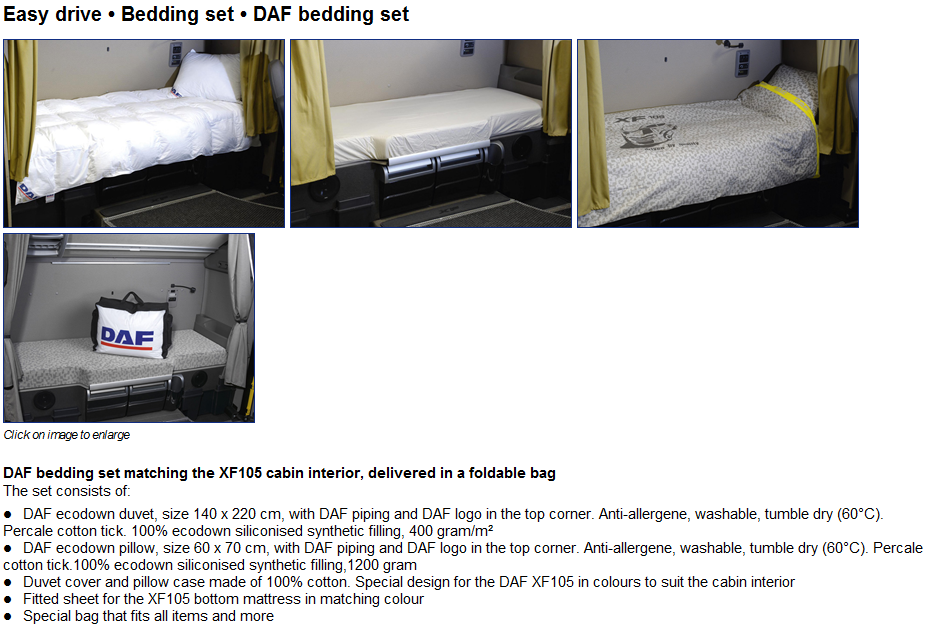 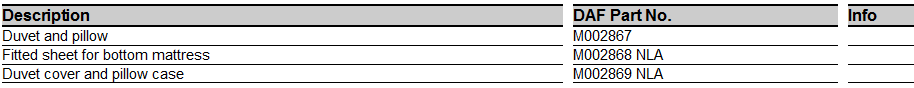 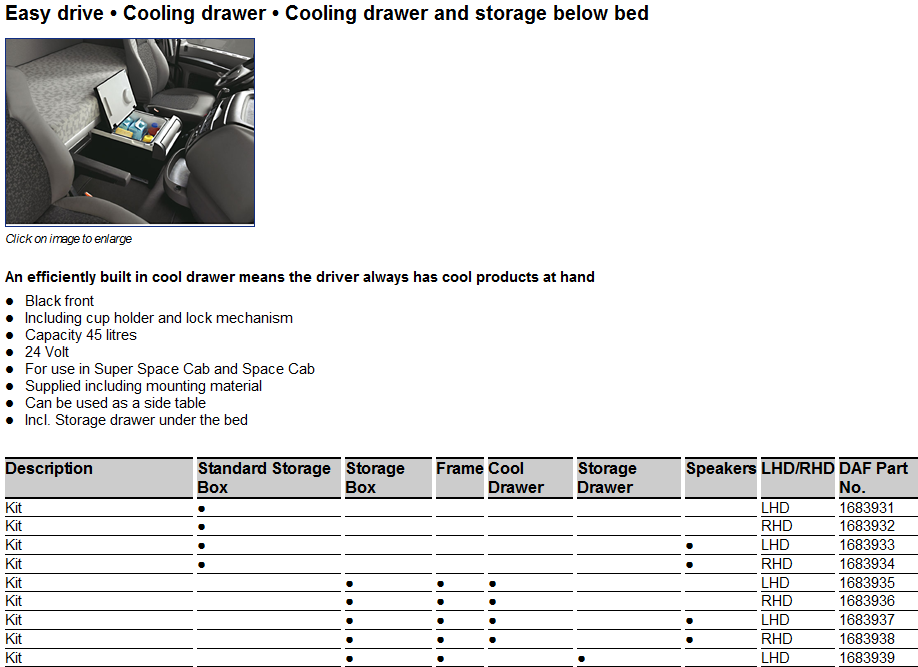 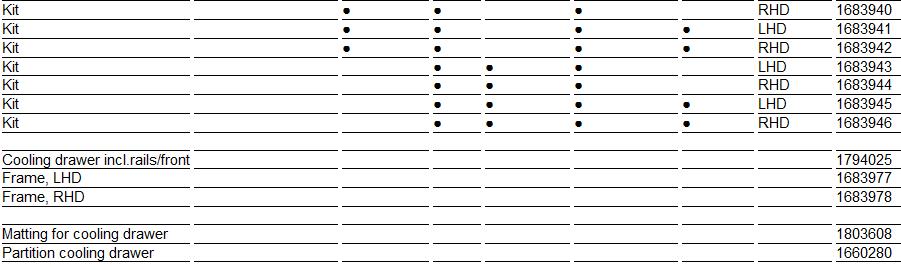 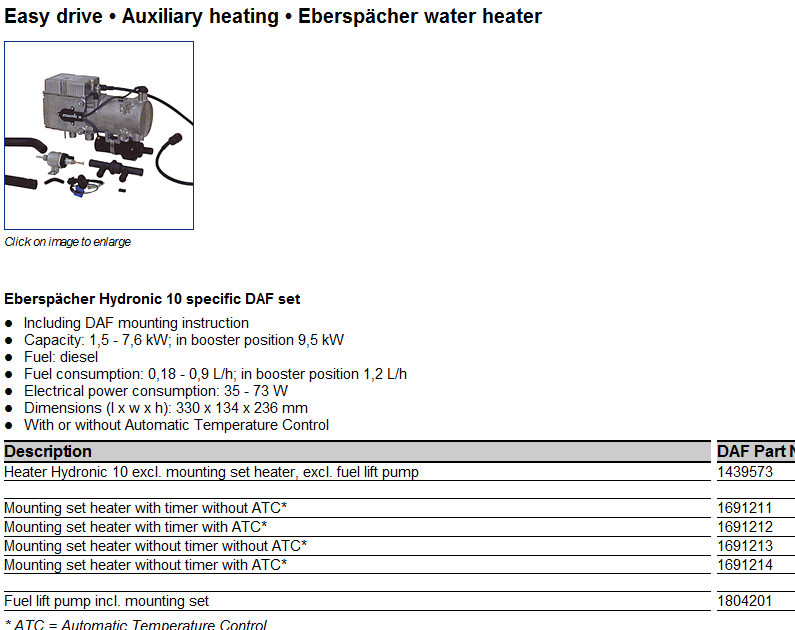 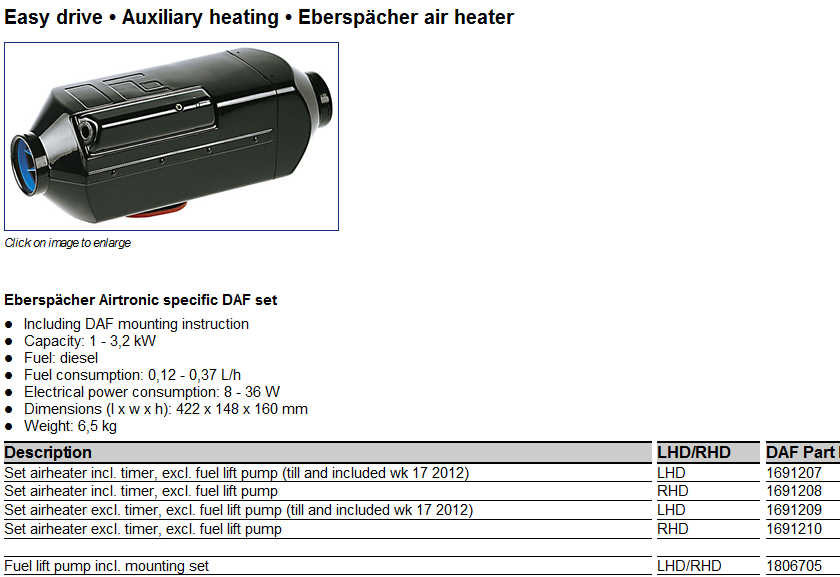 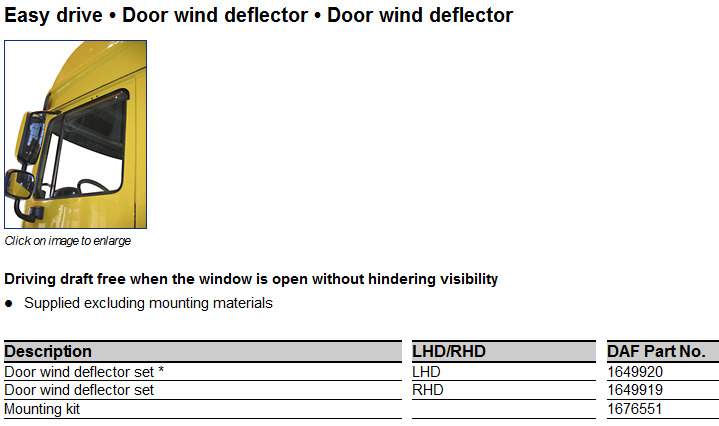 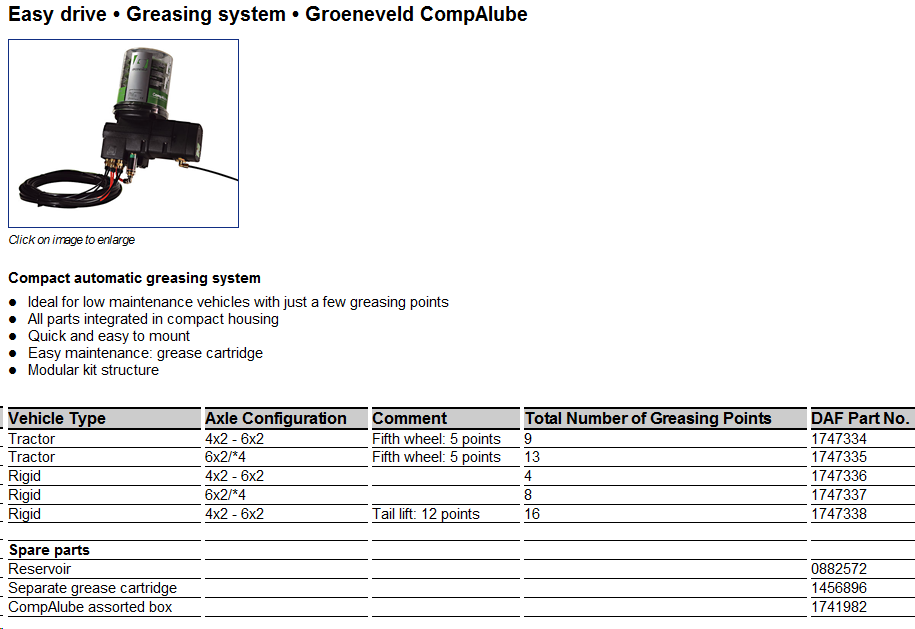 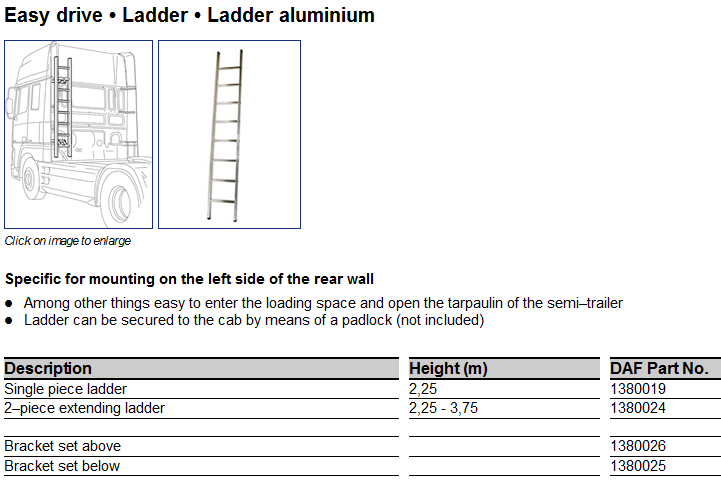 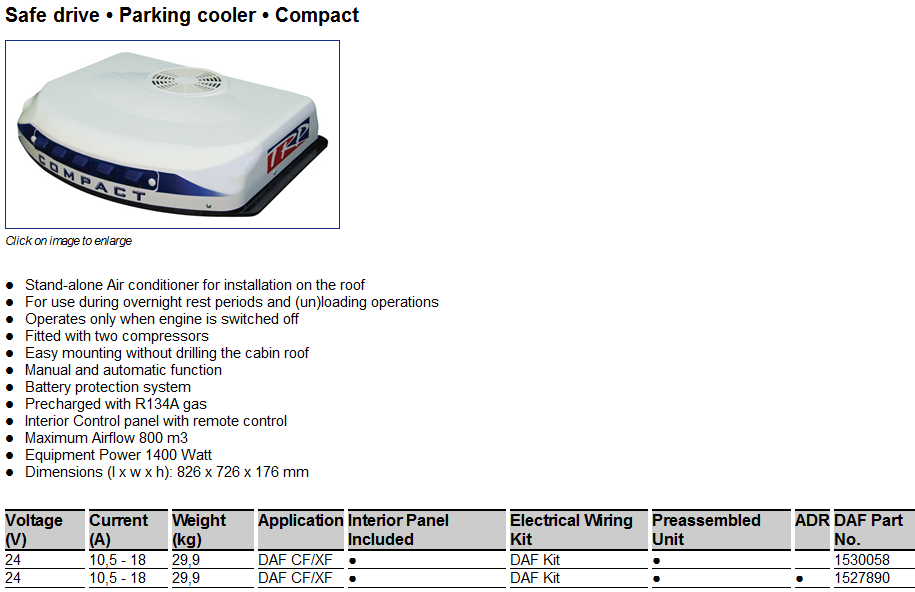 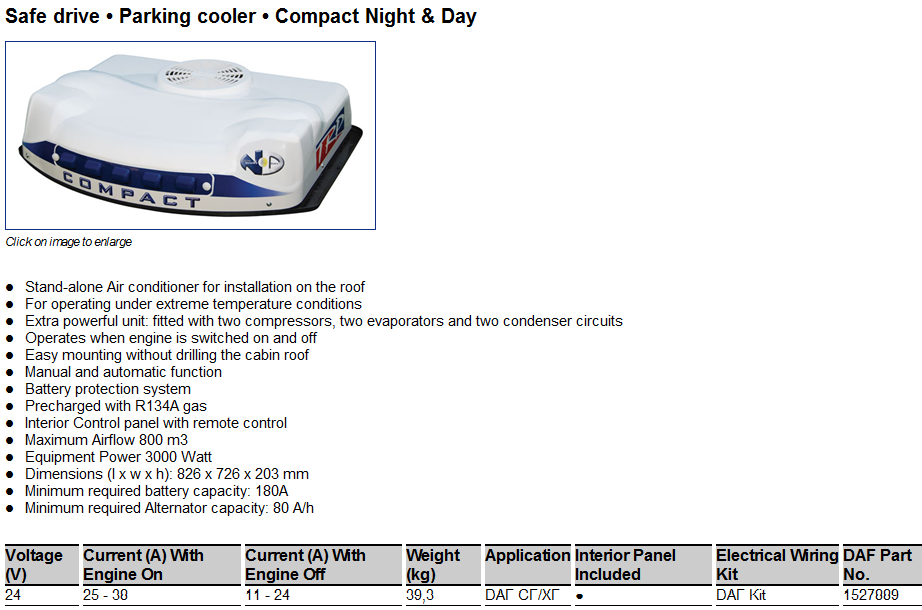 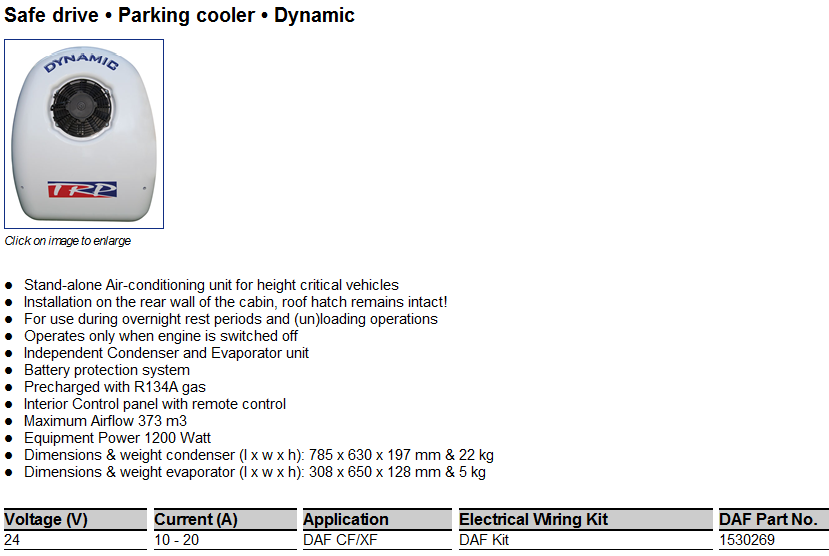 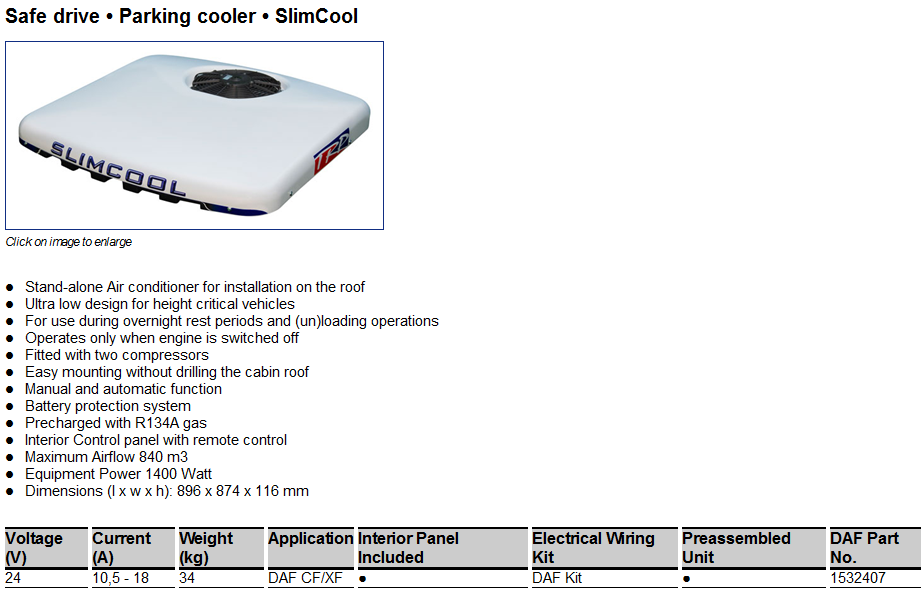 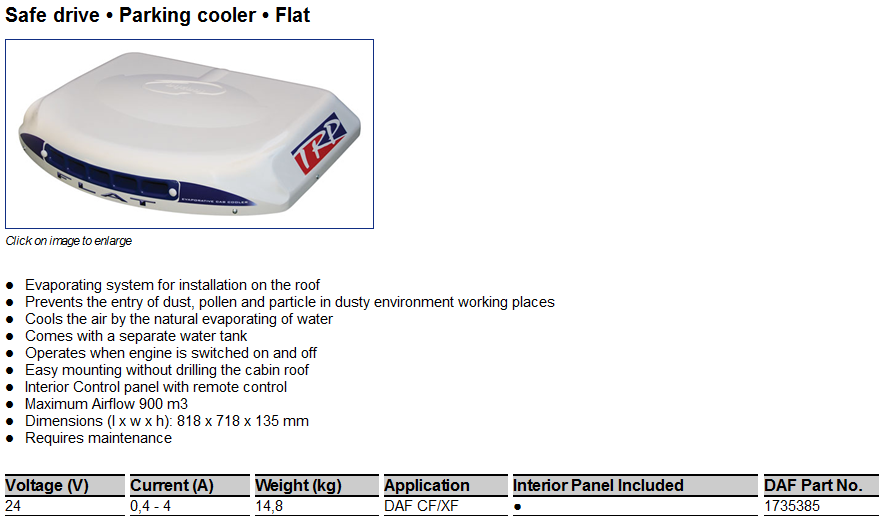 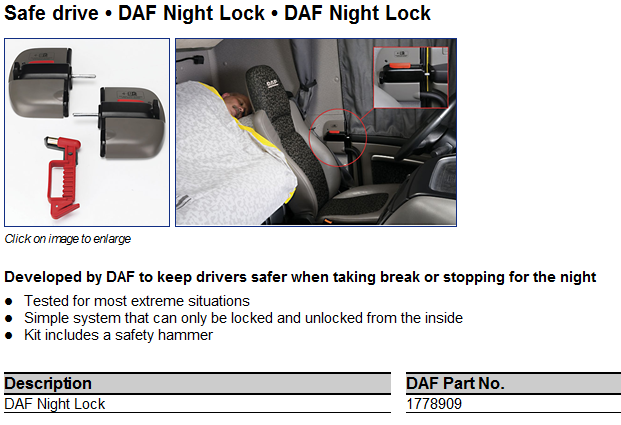 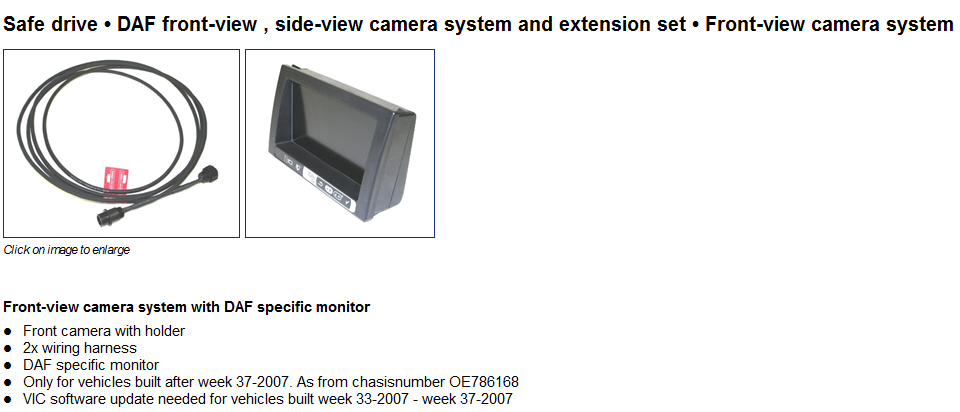 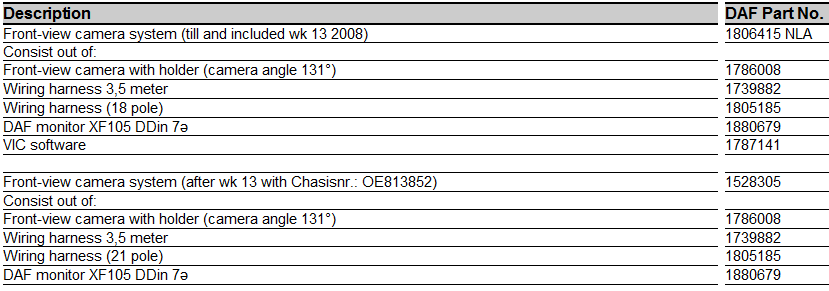 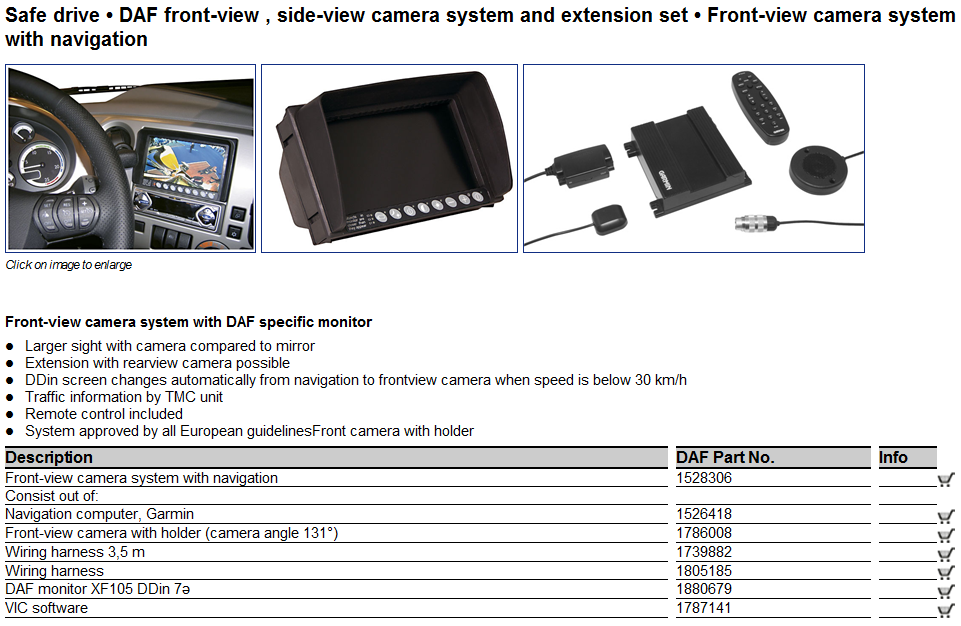 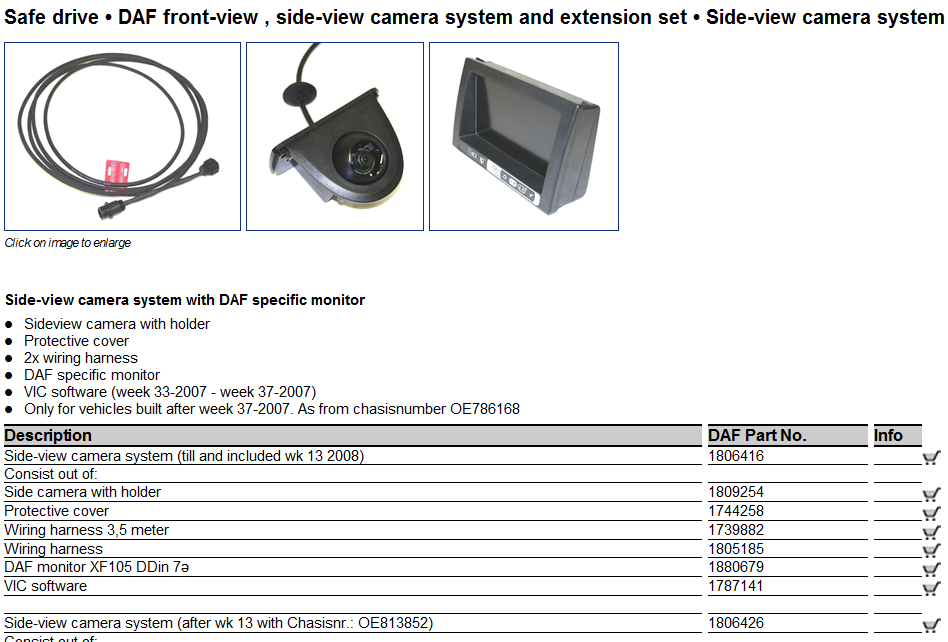 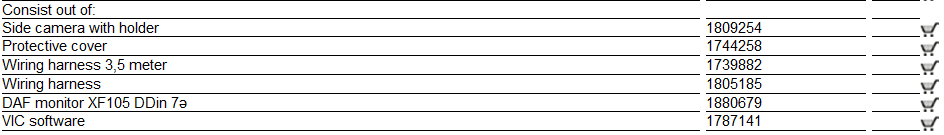 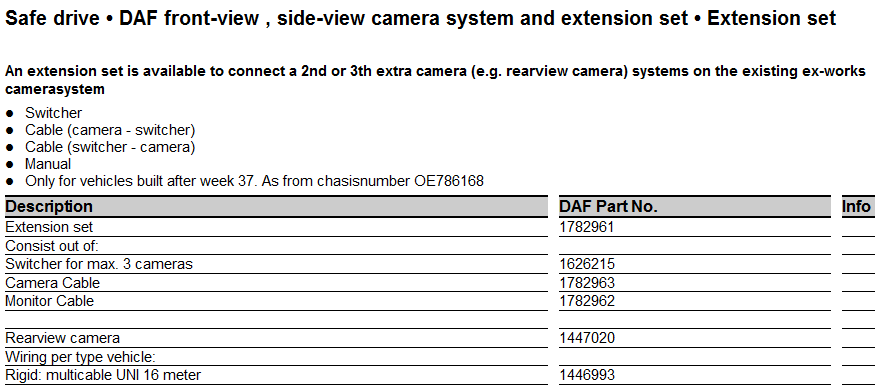 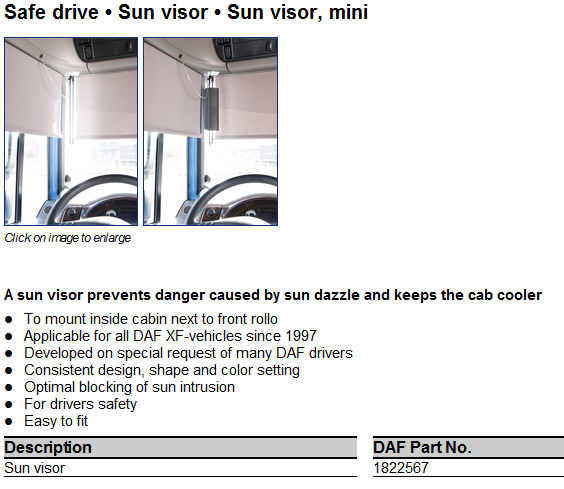 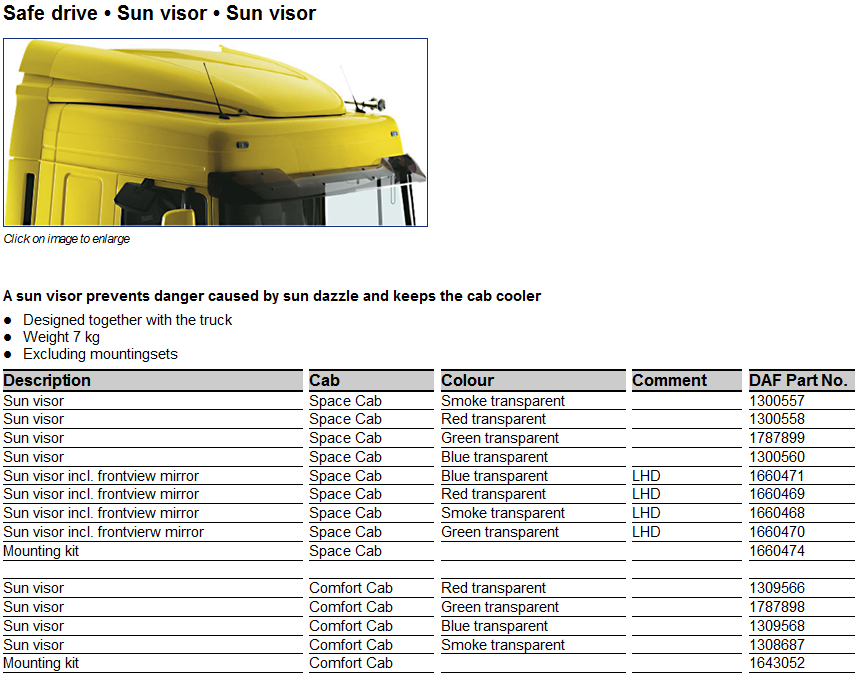 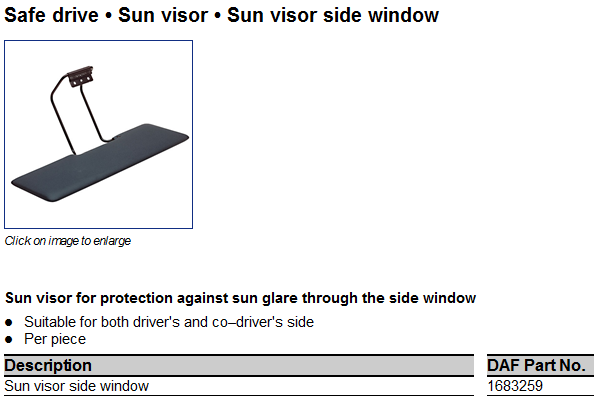 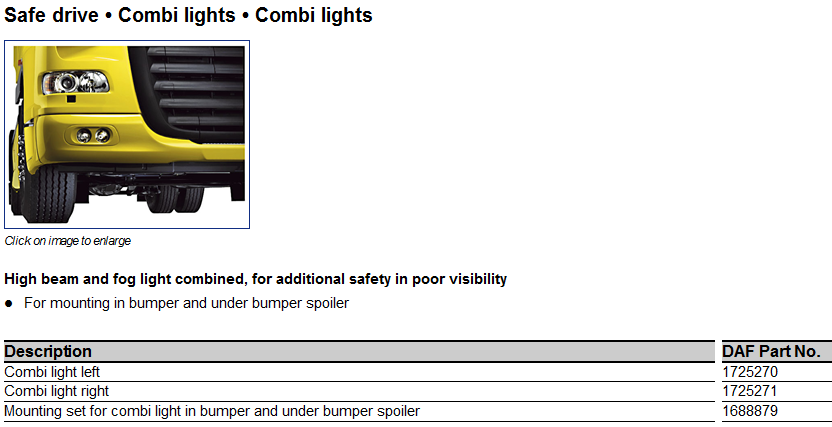 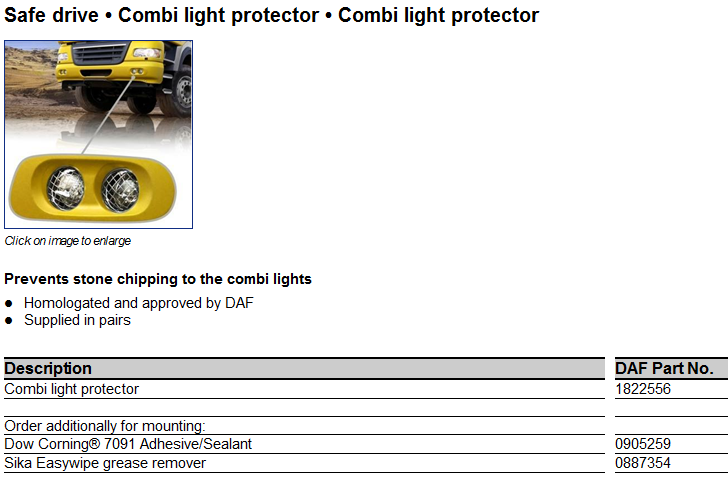 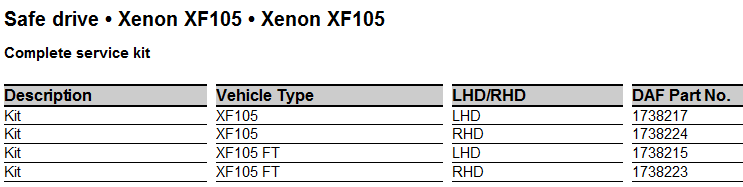 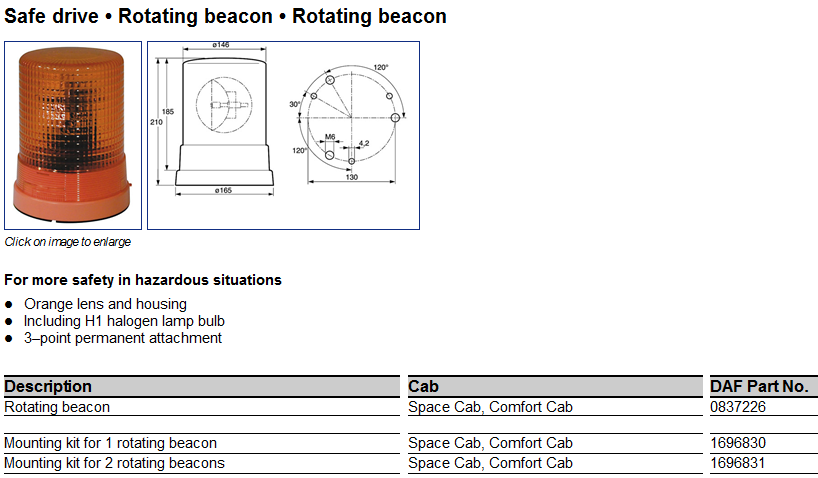 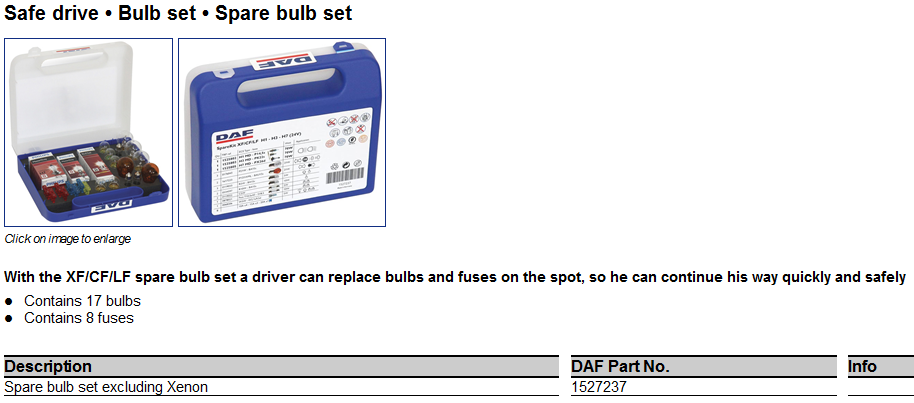 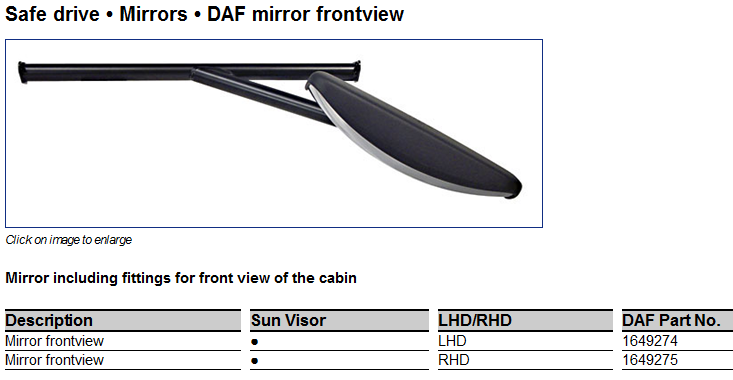 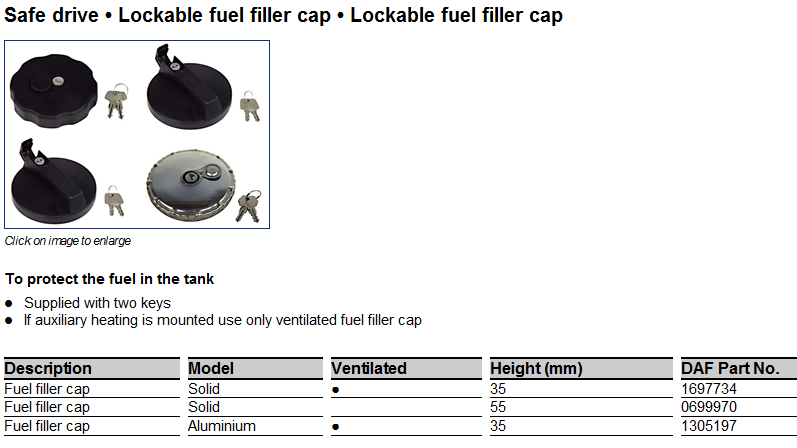 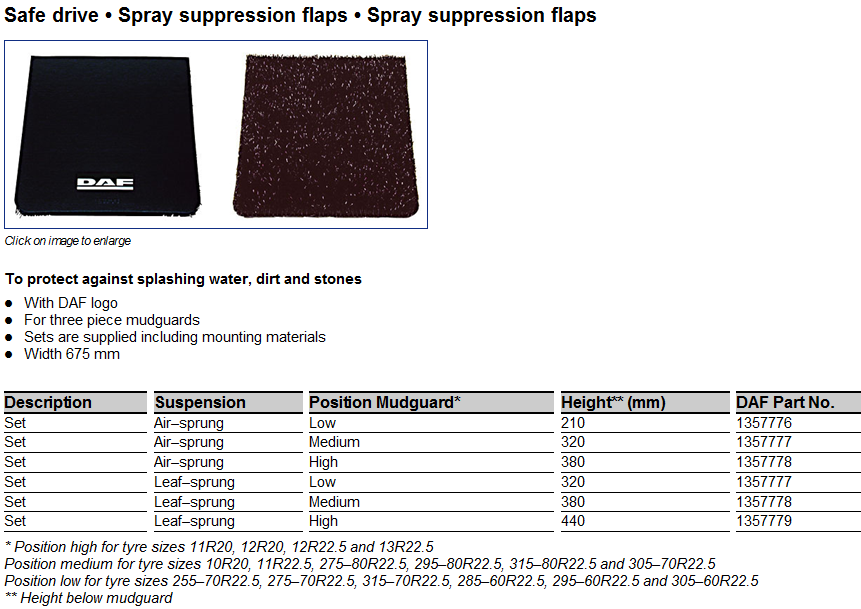 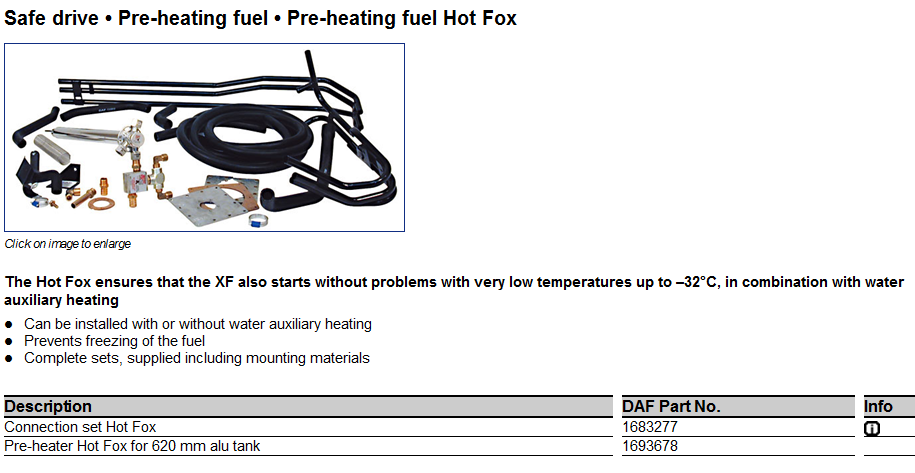 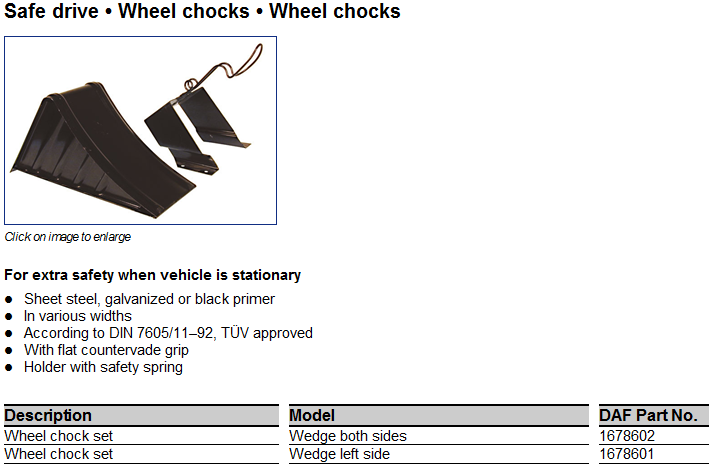 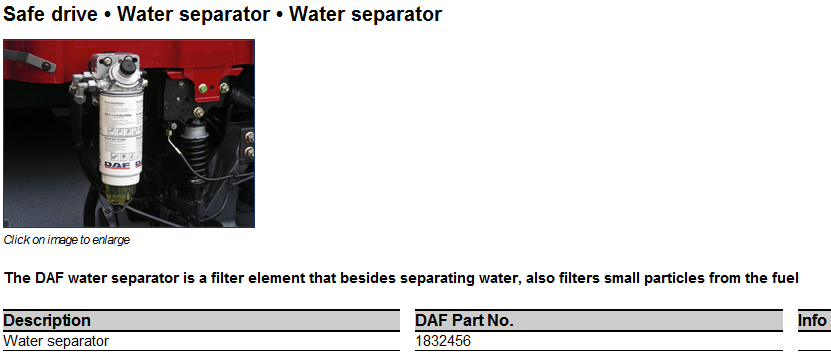 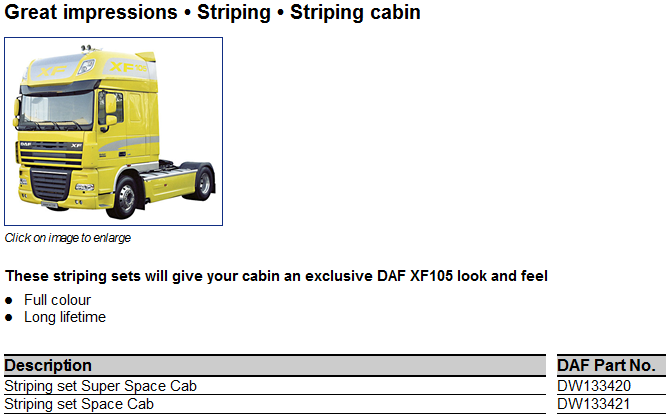 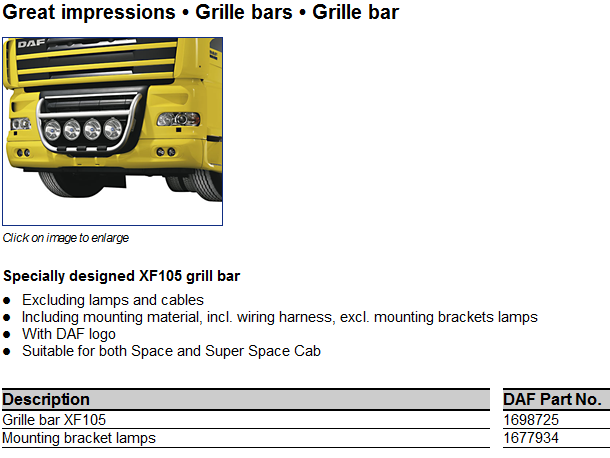 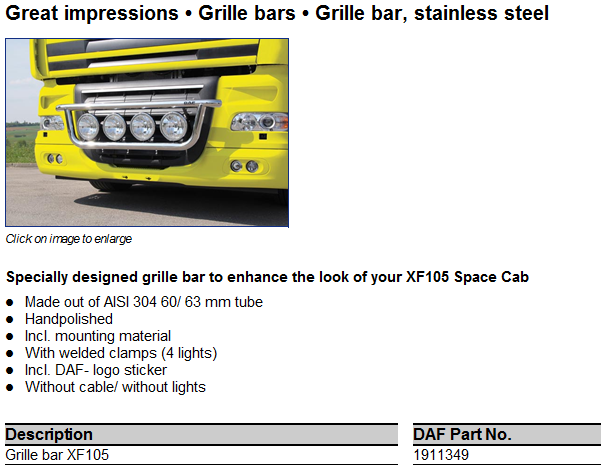 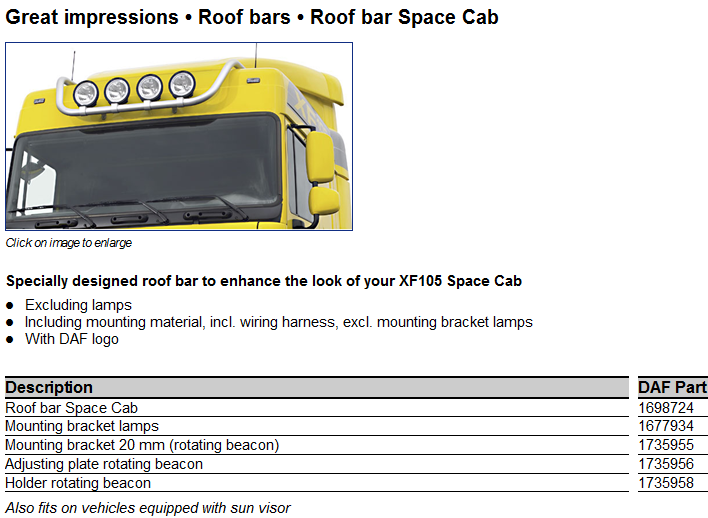 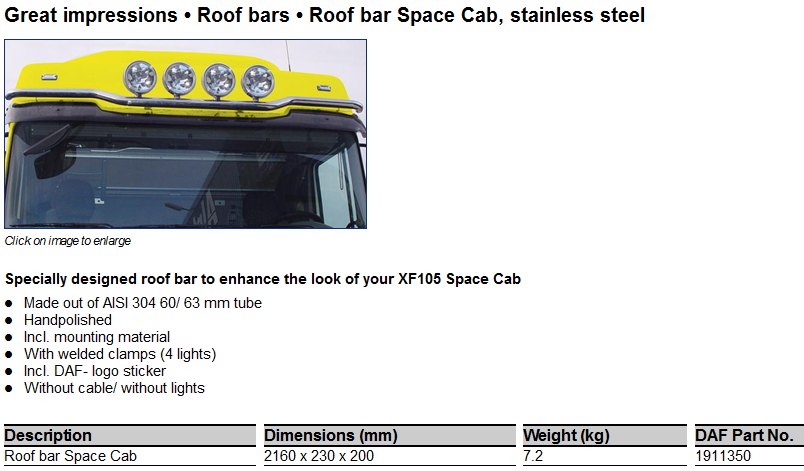 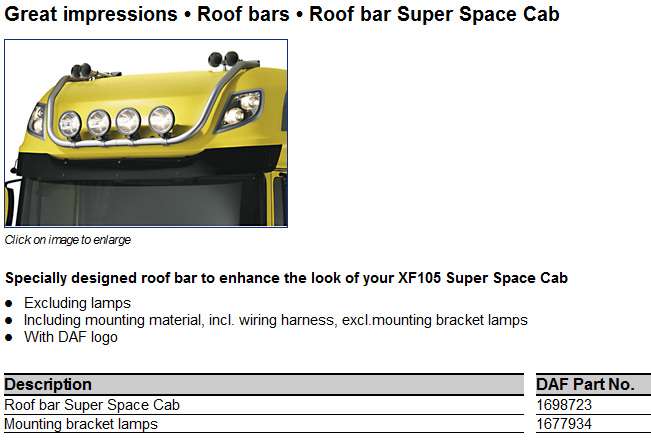 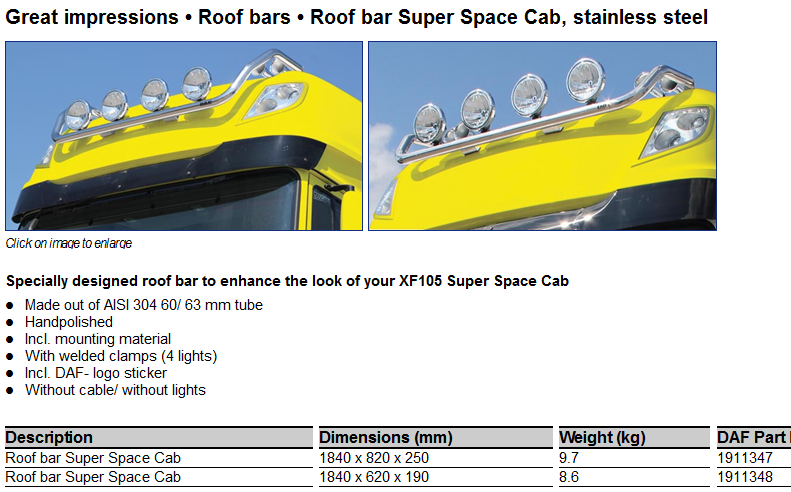 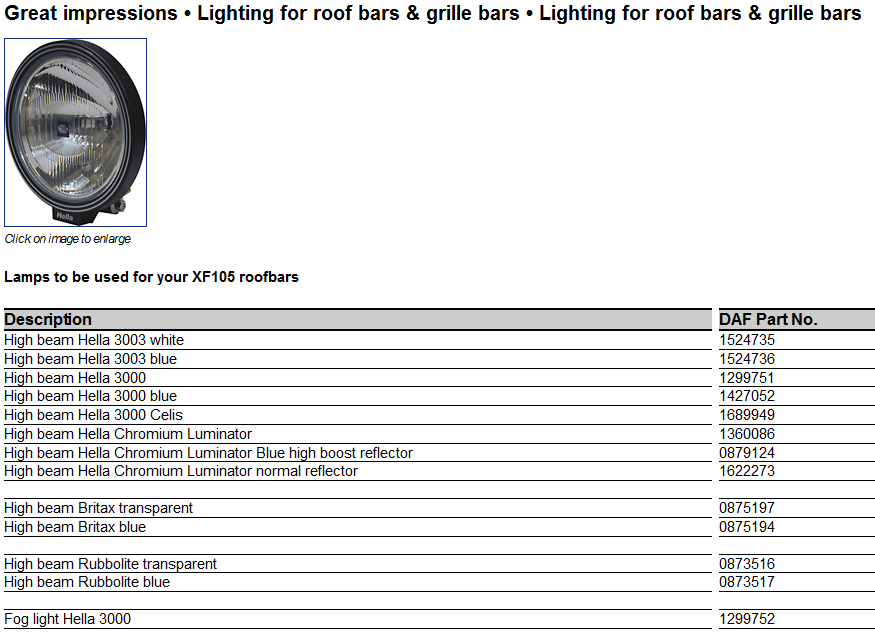 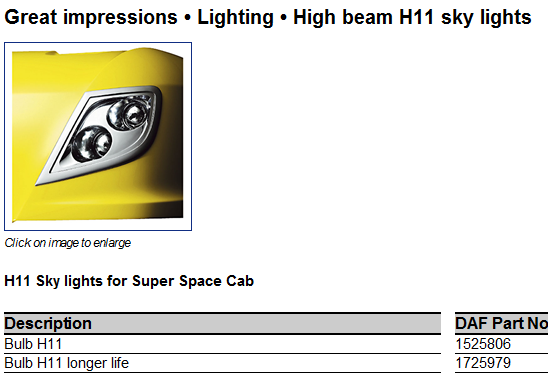 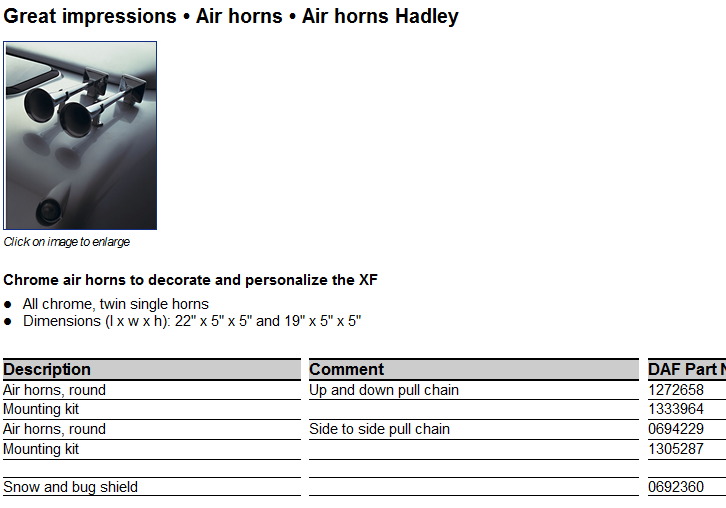 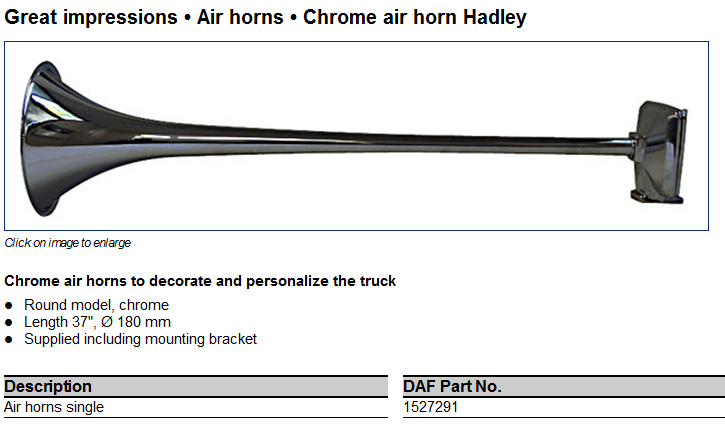 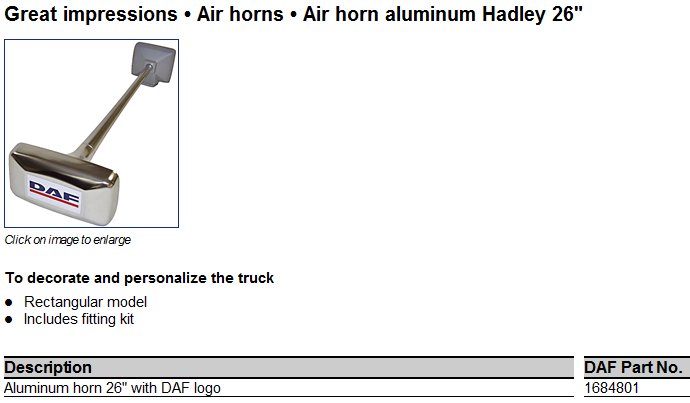 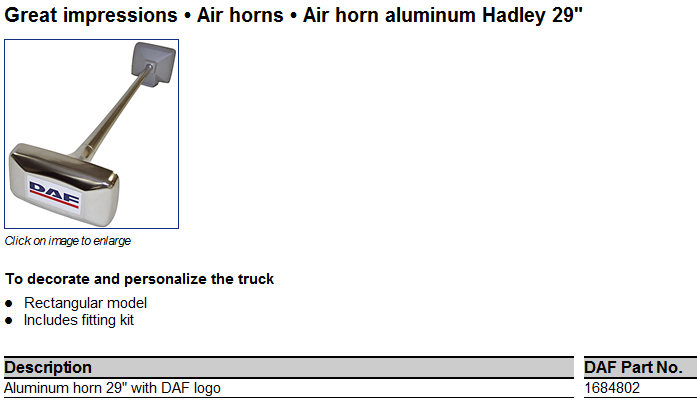 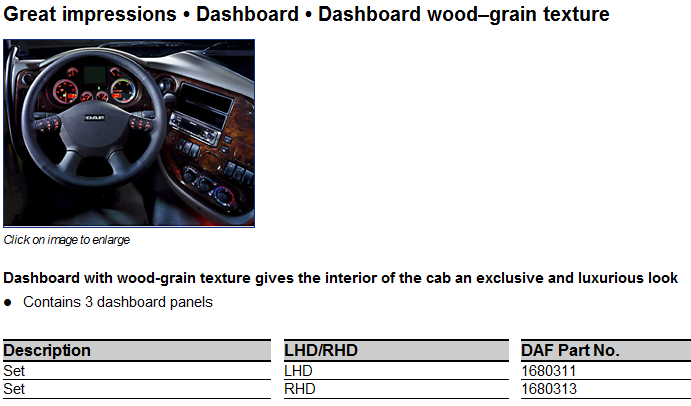 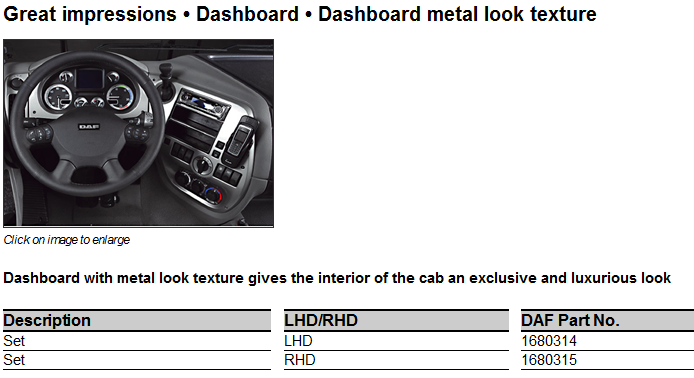 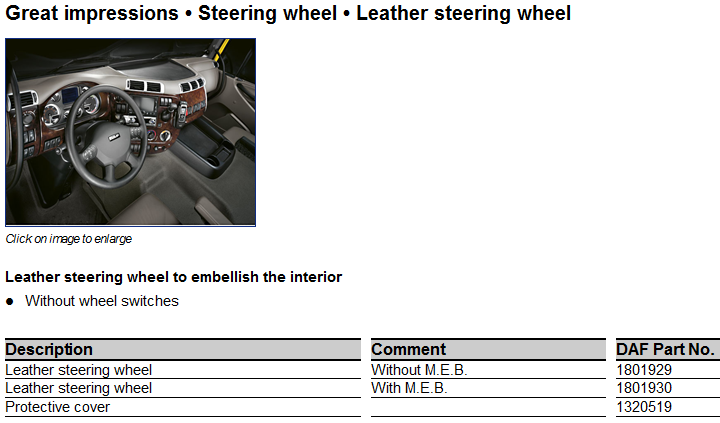 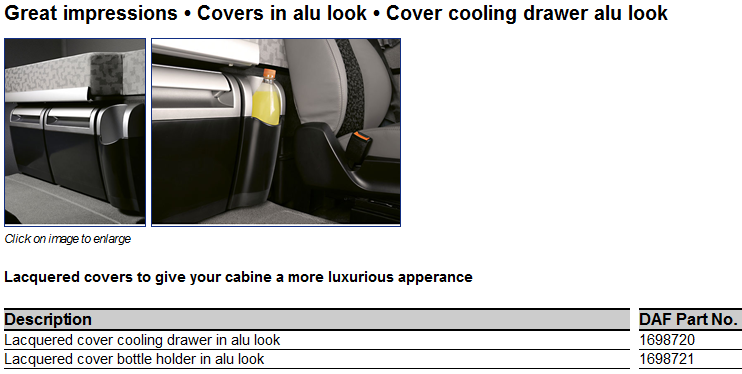 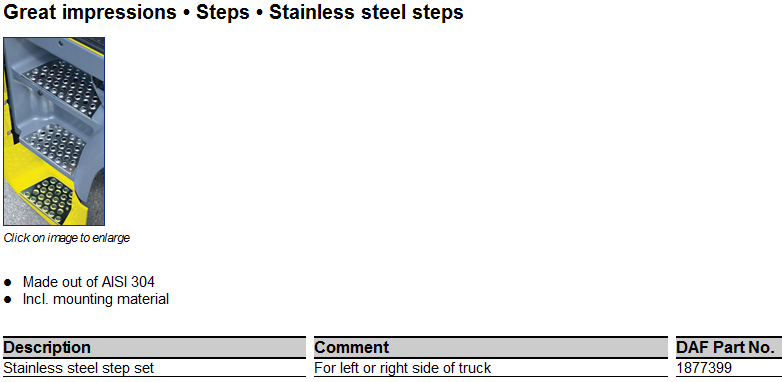 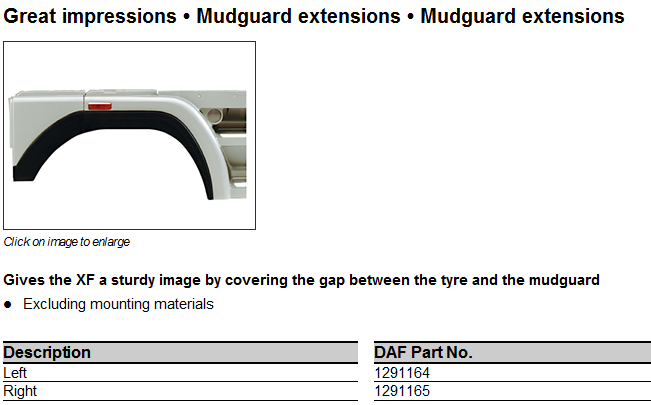 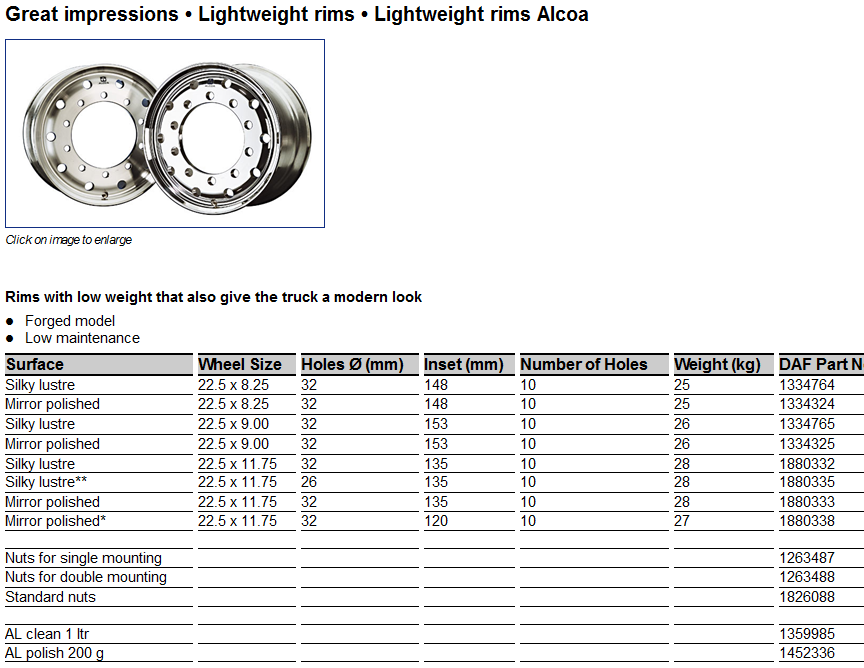 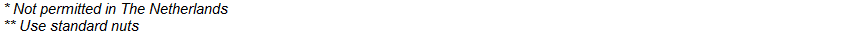 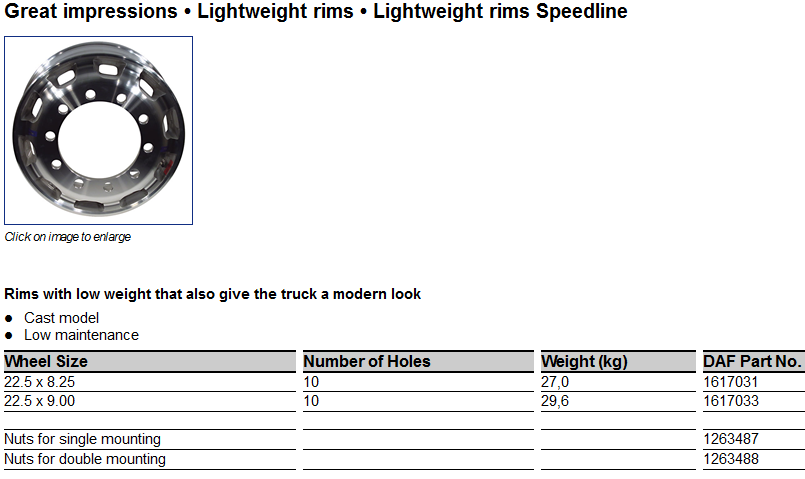 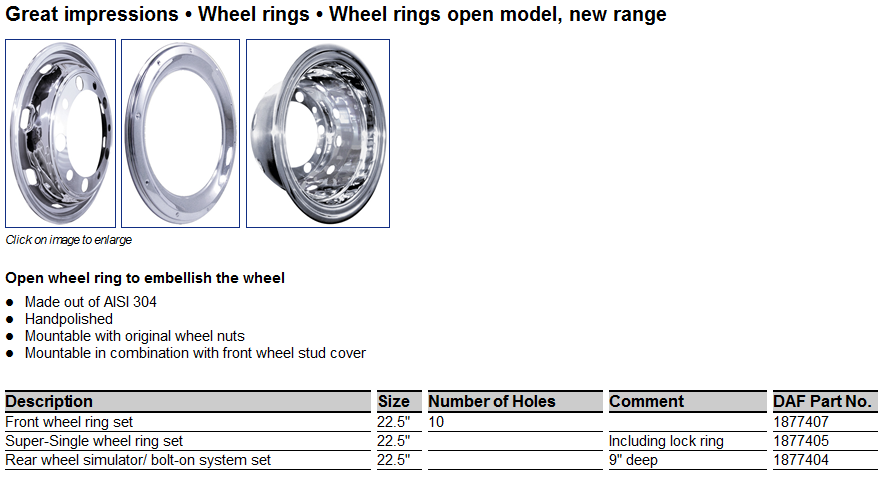 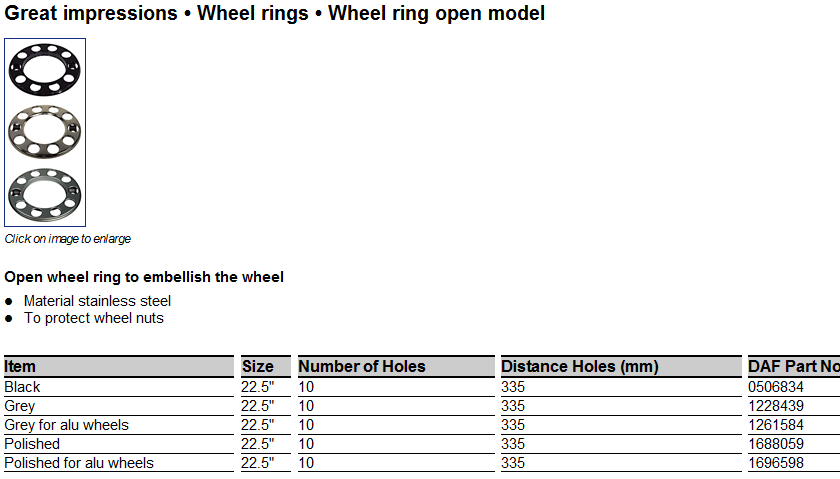 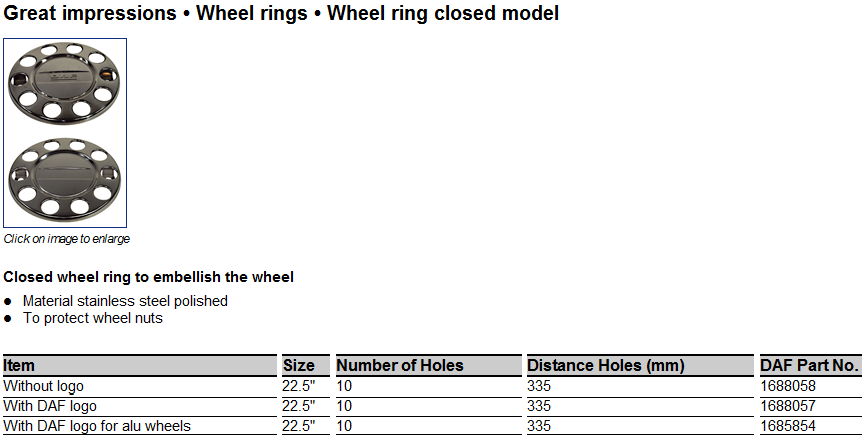 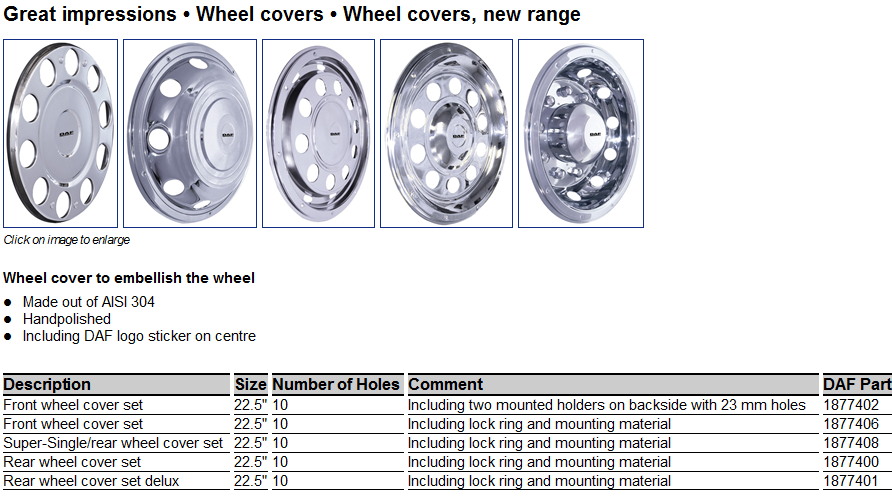 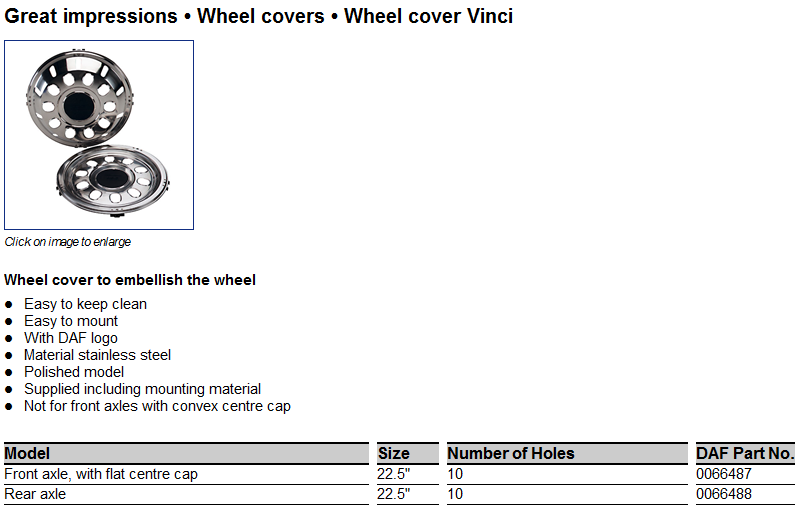 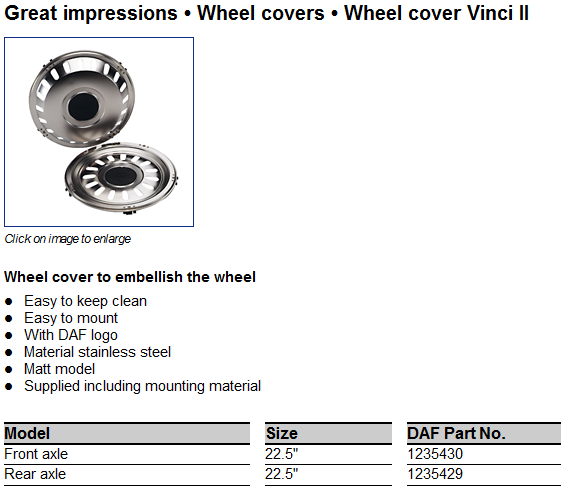 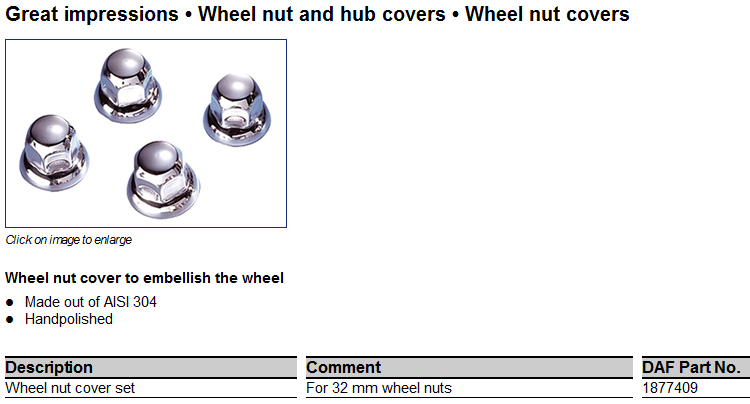 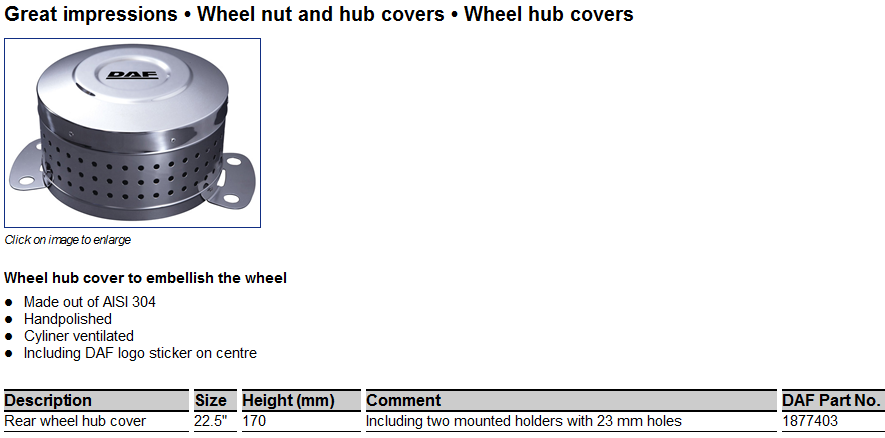 